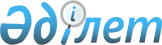 О внесении изменений и дополнения в приказ Министра финансов Республики Казахстан от 11 декабря 2015 года № 648 "Об утверждении Правил осуществления государственных закупок"Приказ Заместителя Премьер-Министра - Министра финансов Республики Казахстан от 31 августа 2022 года № 904. Зарегистрирован в Министерстве юстиции Республики Казахстан 5 сентября 2022 года № 29414
      ПРИКАЗЫВАЮ:
      1. Внести в приказ Министра финансов Республики Казахстан от 11 декабря 2015 года № 648 "Об утверждении Правил осуществления государственных закупок" (зарегистрирован в Реестре государственной регистрации нормативных правовых актов под № 12590) следующие изменения и дополнение:
      преамбулу изложить в следующей редакции:
      "В соответствии с подпунктом 1) статьи 16 Закона Республики Казахстан "О государственных закупках" ПРИКАЗЫВАЮ:";
      в Правилах осуществления государственных закупок (далее – Правила), утвержденных указанным приказом:
      приложения 8, 9 и 19 к Правилам изложить в новой редакции согласно приложениям 1, 2 и 3 к настоящему приказу;
      в Типовом договоре о государственных закупках работ в сфере строительства (строительно-монтажные работы):
      подпункт 4) пункта 4.1 изложить в следующей редакции:
      "4) в целях выполнения работ по Договору использовать строительные материалы, оборудования, изделия и конструкции, включенные в базу данных товаров, работ, услуг и их поставщиков (при наличии), сформированных в соответствии с приказом исполняющего обязанности Министра индустрии и инфраструктурного развития Республики Казахстан от 26 мая 2022 года № 286 "Об утверждении Правил формирования и ведения базы данных товаров, работ, услуг и их поставщиков" (зарегистрирован в Реестре государственной регистрации нормативных правовых актов за № 28243);";
      в Типовом договоре о государственных закупках работ по разработке проектно-сметной документации (технико-экономического обоснования):
      в пункте 4.1:
      подпункт 4) изложить в следующей редакции:
      "4) указать в проектно-сметной документации, технико-экономическом обосновании на использование строительных материалов, оборудования, изделия и конструкции, включенные в базу данных товаров, работ, услуг и их поставщиков (при наличии), сформированных в соответствии с приказом исполняющего обязанности Министра индустрии и инфраструктурного развития Республики Казахстан от 26 мая 2022 года № 286 "Об утверждении Правил формирования и ведения базы данных товаров, работ, услуг и их поставщиков" (зарегистрирован в Реестре государственной регистрации нормативных правовых актов за № 28243);";
      в подпункт 10) вносится изменение на казахском языке, текст на русском языке не меняется;
      дополнить подпунктом 11) следующего содержания:
      "11) подписать типовой договор о передаче прав на использование проекта строительства (технико-экономических обоснований, типовых проектов и проектной (проектно-сметной) документации), в том числе имущественных (исключительных) прав, в соответствии с приказом Министра национальной экономики Республики Казахстан от 19 ноября 2015 года № 705 "Об утверждении Правил формирования и ведения государственного банка проектов строительства, а также предоставления технико-экономических обоснований, типовых проектов и проектной (проектно-сметной) документации" (зарегистрирован в Реестре государственной регистрации нормативных правовых актов за № 12422), в течение пяти рабочих дней после выдачи положительного заключения комплексной вневедомственной экспертизы.".
      2. Департаменту законодательства государственных закупок и закупок квазигосударственного сектора Министерства финансов Республики Казахстан в установленном законодательством Республики Казахстан порядке обеспечить:
      1) государственную регистрацию настоящего приказа в Министерстве юстиции Республики Казахстан;
      2) размещение настоящего приказа на интернет-ресурсе Министерства финансов Республики Казахстан; 
      3) в течение десяти рабочих дней после государственной регистрации настоящего приказа в Министерстве юстиции Республики Казахстан представление в Департамент юридической службы Министерства финансов Республики Казахстан сведений об исполнении мероприятий, предусмотренных подпунктами 1) и 2) настоящего пункта. 
      3. Настоящий приказ вводится в действие по истечении десяти календарных дней после дня его первого официального опубликования. Протокол вскрытия (номер конкурса)
при этом номер должен быть привязан к способу и номеру закупки
(формируется на каждый лот в отдельности)
Дата и время
      Заказчик* ______________________________________________________
      № конкурса ____________________________________________________
      Наименование конкурса __________________________________________
      Наименование организатора _______________________________________
      Адрес организатора ______________________________________________
      Состав конкурсной комиссии:
      Перечень закупаемых товаров, работ, услуг с указанием общей суммы ___________
      № лота _______________________________________________________
      Наименование лота ____________________________________________
      Заявки на участие в конкурсе представлены следующими потенциальными поставщиками (количество заявок):
      Информация о наличии (отсутствии) документов, предусмотренных конкурсной документацией:
      Примечание:
      *Сведения о заказчике не отображаются, если несколько заказчиков.
      **Сведения не отображаются.
      Расшифровка аббревиатур:
      БИН – бизнес-идентификационный номер;
      ИИН – индивидуальный идентификационный номер;
      ИНН – идентификационный номер налогоплательщика;
      УНП – учетный номер плательщика;
      Ф.И.О. – фамилия, имя, отчество (при наличии). Протокол предварительного допуска к участию в конкурсе
(номер конкурса) при этом номер должен быть привязан к способу и номеру закупки
(формируется на каждый лот в отдельности)
Дата и время
      Заказчик* ______________________________________________________
      № конкурса _____________________________________________________
      Название конкурса _______________________________________________
      Наименование организатора _______________________________________
      Адрес организатора ______________________________________________
      Состав конкурсной комиссии:
      Перечень закупаемых товаров, работ, услуг с указанием общей суммы
      ___________
      № лота _________________________________________________________
      Наименование лота ______________________________________________
      Информация о представленных заявках на участие в конкурсе (лоте) (по хронологии): (количество заявок)
      Результаты предварительного голосования членов конкурсной комиссии:
      Отклоненные заявки на участие в конкурсе: (количество заявок):
      Заявки на участие в конкурсе, соответствующие квалификационным требованиям и требованиям конкурсной документации: (количество заявок)
      Окончательная дата и время представления заявок на участие в конкурсе, приведенных потенциальными поставщиками в соответствие с квалификационными требованиями и требованиями конкурсной документации: не позднее трех рабочих дней с момента размещения данного протокола на веб-портале государственных закупок.
      Примечание:
      * Сведения о заказчике не отображаются, если несколько заказчиков.
      **Сведения не отображаются.
      Расшифровка аббревиатур:
      БИН – бизнес-идентификационный номер;
      ИИН – индивидуальный идентификационный номер;
      ИНН – идентификационный номер налогоплательщика;
      УНП – учетный номер плательщика;
      Ф.И.О. – фамилия, имя, отчество (при наличии). Промежуточный протокол об итогах
(номер аукциона) номер должен быть привязан к способу и номеру закупки
Дата и время
      Заказчик* _____________________________________________________
      № аукциона ____________________________________________________
      Название аукциона ______________________________________________
      Наименование организатора______________________________________
      Адрес организатора_____________________________________________
      Состав аукционной комиссии: 
      Перечень закупаемых товаров с указанием общей суммы ___________
      Информация о представленных заявках на участие в аукционе (количество заявок):
      Сведения о запросах аукционной комиссии (заполняется в случае осуществления запросов в соответствии с пунктом 5 статьи 33 Закона Республики Казахстан "О государственных закупках"):
      Сведения о потенциальном поставщике, признанным не соответствующим квалификационным требованиям и требованиям аукционной документации:
      ________________________________________________________ 
      1справочник из трех текстовых значений: (несоответствие квалификационным требованиям, несоответствие требованиям аукционной документации, нарушение требований статьи 6 Закона Республики Казахстан "О государственных закупках").
      Решение аукционной комиссии:
      Признать потенциального поставщика ________________________ не соответствующим квалификационным требованиям и требованиям аукционной документации. 
      Примечание:
      * Сведения о заказчике не отображаются, если несколько заказчиков.
      **Сведения не отображаются.
      Расшифровка аббревиатур:
      БИН – бизнес-идентификационный номер;
      ИИН – индивидуальный идентификационный номер;
      ИНН – идентификационный номер налогоплательщика;
      УНП – учетный номер плательщика;
      Ф.И.О. – фамилия, имя, отчество (при наличии).
					© 2012. РГП на ПХВ «Институт законодательства и правовой информации Республики Казахстан» Министерства юстиции Республики Казахстан
				
      Заместитель Премьер-Министра -Министр финансовРеспублики Казахстан 

Е. Жамаубаев
Приложение 1
к приказу Заместитель Премьер-
Министра - Министра финансов
Республики Казахстан
от 31 августа 2022 года № 904Приложение 8
к Правилам осуществления
государственных закупок
№
Ф.И.О.**
Должность в организации**
Роль в комиссии
№
№ Лота
Наименование лота
Количество
Цена за единицу
Сумма, выделенная для закупки, тенге
№
Наименование потенциального поставщика
БИН (ИИН) / ИНН / УНП
Адрес потенциального поставщика (область, город, улица, дом, квартира)
Дата и время представления заявки (по хронологии)
№ Наименование потенциального поставщика БИН (ИИН) / ИНН / УНП
№ Наименование потенциального поставщика БИН (ИИН) / ИНН / УНП
№ Наименование потенциального поставщика БИН (ИИН) / ИНН / УНП
№
Наименование документа
Признак наличияПриложение 2
к приказу Заместителя Премьер-
Министра - Министра финансов
Республики Казахстан
от 31 августа 2022 года № 904Приложение 9
к Правилам осуществления
государственных закупок
№
Ф.И.О.**
Должность в организации**
Роль в комиссии
№
№ Лота
Наименование лота
Количество
Цена за единицу
Сумма, выделенная для закупки, тенге
№
Наименование потенциального поставщика
БИН (ИИН) / ИНН / УНП
Дата и время представления заявки (по хронологии)
№ п/п
Наименование потенциального поставщика (перечень потенциальных поставщиков), БИН (ИИН)/ ИНН/УНП
Наименование потенциального поставщика (перечень потенциальных поставщиков), БИН (ИИН)/ ИНН/УНП
Наименование потенциального поставщика (перечень потенциальных поставщиков), БИН (ИИН)/ ИНН/УНП
Наименование потенциального поставщика (перечень потенциальных поставщиков), БИН (ИИН)/ ИНН/УНП
Наименование потенциального поставщика (перечень потенциальных поставщиков), БИН (ИИН)/ ИНН/УНП
Ф.И.О. члена комиссии**
Решение члена комиссии
Подробное описание причин несоответствия квалификационным требованиям и требованиям конкурсной документации
Обоснование причин отклонения
Перечень документов в заявке потенциального поставщика которые необходимо привести в соответствие с квалификационными требованиями и требованиями конкурсной документации
№
Наименование потенциального поставщика
БИН (ИИН)/ ИНН/УНП
Причина отклонения
№
Наименование потенциального поставщика
БИН (ИИН) / ИНН / УНППриложение 3
к приказу Заместителя Премьер-
Министра - Министра финансов
Республики Казахстан
от 31 августа 2022 года № 904Приложение 19
к Правилам осуществления
государственных закупок
№
Ф.И.О.**
Должность в организации**
Роль в комиссии
№ Лота
Наименование лота
Характеристика товара
Количество
Цена за единицу, тенге
Сумма, выделенная для закупки, тенге
№
Номер участника аукциона (присваивается в зависимости от времени и даты подачи заявки) и наименование потенциального поставщика (которая была вскрыта)
БИН (ИИН)/ ИНН/УНП
Дата и время представления заявки
№
Наименование организации/лица которому направлен запрос
Дата направления запроса
Краткое описание запроса
Дата представления ответа на запрос
№
Наименование потенциального поставщика (перечень потенциальных поставщиков), БИН (ИИН)/ ИНН/УНП
Наименование потенциального поставщика (перечень потенциальных поставщиков), БИН (ИИН)/ ИНН/УНП
Наименование потенциального поставщика (перечень потенциальных поставщиков), БИН (ИИН)/ ИНН/УНП
Наименование потенциального поставщика (перечень потенциальных поставщиков), БИН (ИИН)/ ИНН/УНП
Ф.И.О. члена комиссии**
Решение члена комиссии
Причина отклонения1
Подробное описание причин отклонения с указанием сведений и документов, подтверждающих их несоответствие квалификационным требованиям и требованиям аукционной документации